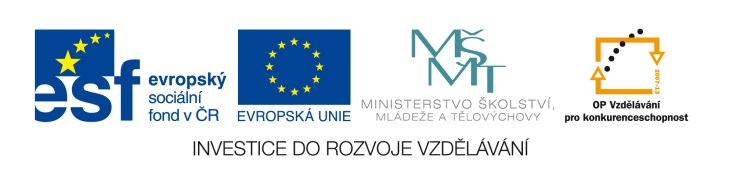 EU IV-2, M9-19, Helena Lochmanová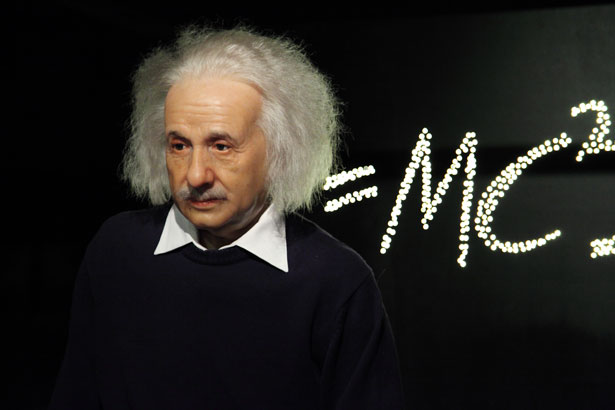 Název: 19. Vyjádření neznámé zeznámých vzorců. Cíl: 		Vyjádření neznámé.Čas: 		8 - 10 minut.Pomůcky: 	Psací pomůcky.Popis aktivity: Žáci řeší příklad dle zadání.Z uvedených vzorců vyjádři ostatní neznámé a přiřaď vzorce k tělesům a rovinným útvarům: